KR-01/11/23						                                    Balice, 13.06.2023 r.Do wykonawców biorących udział w postępowaniu	Instytut Zootechniki – Państwowy Instytut Badawczy w Krakowie, ul. Sarego 2, Zamawiający w postępowaniu na „Dostawa sprzętu komputerowego, oprogramowania i licencji na oprogramowanie dla Instytutu Zootechniki – Państwowego Instytutu Badawczego” informuje, iż wpłynęły pytania od wykonawców dotyczące specyfikacji warunków zamówienia. Poniżej przedstawiamy treść pytań z odpowiedziami udzielonymi przez Zamawiającego:Pytanie nr 1Czy Zamawiający będzie wymagał, aby każdy komputer posiadał naklejkę hologramową potwierdzającą oryginalność zainstalowanego systemu operacyjnego, a także - w przypadku oprogramowania Microsoft typu OEM - wymagał dostarczenia pełnego pakietu OEM (koperta z nadrukiem, płyta DVD z obrazem systemu wraz z hologramem) lubCzy Zamawiający, w przypadku zaoferowania przez potencjalnych oferentówoprogramowania firmy Microsoft typu DOEM, będzie weryfikował posiadanie przezproducenta komputera ważnej umowy z firmą Microsoft (dotyczy także oprogramowania wwersji edukacyjnej, do którego odsprzedaży są upoważnieni tylko oficjalni partnerzy firmyMicrosoft)?Należy zwrócić uwagę, że używanie klucza licencyjnego systemu operacyjnegozaimplementowanego w BIOS (zaszytego w procesie OA3.0), jest możliwe tylko dlaproducentów sprzętu komputerowego, posiadających ważną umowę z firmą Microsoft nasprzedaż urządzeń z systemami Windows.Lista partnerów firmy Microsoft, upoważnionych do sprzedaży komputerów zoprogramowaniem Microsoft typu DOEM (w tym Microsoft Windows w wersji edukacyjnej)posiadających ważną umowę z firmą Microsoft jest dostępna pod adresem:https://www.microsoft.com/pl-pl/dlapartnerow/doem/ .Pytanie to uzasadniamy tym, że w ostatnim czasie w zamówieniach publicznych coraz więcejfirm oferuje używane oraz podrabiane oprogramowanie komputerowe Microsoft, co możenarazić Zamawiającego na konsekwencje prawne i problemy związane z użytkowaniemoprogramowania niezgodnie z postanowieniami licencyjnymi producenta oprogramowania.Krótka odpowiedź „TAK” na powyższe pytanie zabezpiecza w 100% Zamawiającego przedzarówno podrabianym jak i używanym wcześniej na innych komputerachoprogramowaniem OEM lub DOEM.Odpowiedź do pytania nr 1Jeżeli licencja nie będzie wpisana w BIOS komputera, Zamawiający będzie wymagał dostarczenia pełnego pakietu OEM (koperta z nadrukiem, płyta DVD z obrazem systemu wraz z hologramem).Pytanie nr 2Czy Zamawiający wymaga fabrycznie nowego systemu operacyjnego (nieużywanego nigdy wcześniej), w wersji z oryginalnym nośnikiem producenta oraz certyfikatem autentyczności dla każdej licencji ? W przeciwnym razie Zamawiający - jako odbiorca końcowy, ponoszący odpowiedzialność za oprogramowanie które zakupił – narazi się na konsekwencje finansowe i prawne, związane z użytkowaniem nielegalnego lub zabronionego, używanego wcześniej oprogramowania.Odpowiedź do pytania nr 2Tak, Zamawiający wymaga fabrycznie nowego systemu operacyjnego nigdzie indziej nie aktywowanego.Pytanie nr 3Czy dla wszystkich licencji oprogramowania systemowego, Zamawiający w celu uniknięciapotencjalnego oferowania przez Wykonawców nielegalnych systemów operacyjnych w wersjiOEM (w tym używanych i wcześniej aktywowanych systemów operacyjnych) zgodzi się nadodanie do swz bądź projektu umowy następującego zapisu:„Wykonawca zobowiązany jest do dostarczenia fabrycznie nowego systemuoperacyjnego nieużywanego oraz nie aktywowanego nigdy wcześniej na innymurządzeniu oraz pochodzącego z legalnego źródła sprzedaży. W przypadku systemuoperacyjnego naklejka hologramowa winna być zabezpieczona przed możliwościąodczytania klucza za pomocą zabezpieczeń stosowanych przez producenta”?Poniższe zdjęcie obrazuje obecnie stosowane zabezpieczenia producenta firmy Microsoft (klucz systemu jest zabezpieczony naklejką hologramową przez producenta. Po jej zdrapaniuuzyskujemy dostęp do oryginalnego klucza):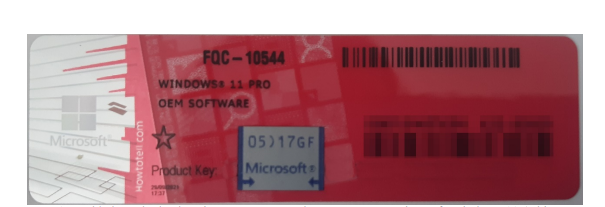  Rys. 1 przykładowy kod zabezpieczony przez producenta systemu Microsoft Windows 11 (takie same naklejki mają Windows 10) z wymazanym, znajdującym się przed i za szarą naklejką kodem licencyjnym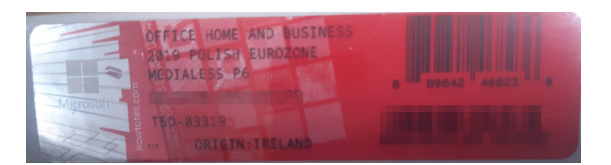 Rys. 2 przykładowy kod zabezpieczony przez producenta systemu Microsoft Windows Office Home&Business z wymazanym, znajdującym się w prawym dolnym rogu numerem seryjnym produktu. Kod licencyjny znajduje się w środku szczelnie zapakowanego i zafoliowanego pudełka (Rys. 3)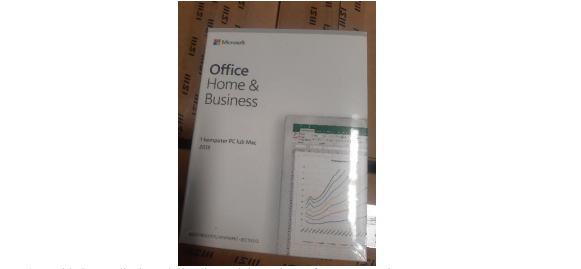 Rys. 3 Przykładowe zdjęcie pudełka dla produktu Microsoft Home&BusinessJesteśmy przekonani, że dzięki takiemu zapisowi do wzoru umowy Zamawiający otrzyma odpotencjalnego Wykonawcy w pełni oryginalne oprogramowanie zgodne z warunkamilicencjonowania producenta oprogramowania.W przeciwnym razie Zamawiający - jako odbiorca końcowy, ponoszący odpowiedzialność zaoprogramowanie które zakupił – narazi się na konsekwencje finansowe i prawne, związane zużytkowaniem nielegalnego lub zabronionego, używanego wcześniej oprogramowania.Odpowiedź do pytania nr 3Zamawiający dokonuje zmiany treści załącznik nr 7 do SWZ – Projektowane postanowienia umowy, wprowadzając nowy zapis w § 1 poprzez dodanie ust. 8 i ust.9, które otrzymują brzmienie: § 1[Przedmiot umowy]8. Wykonawca oświadcza, że dostarczone oprogramowanie jest nowe, nieużywane oraz nieaktywowane nigdy wcześniej na innym urządzeniu. 9. Wykonawca oświadcza, że w przypadku systemu operacyjnego naklejka hologramowa jest zabezpieczona przed możliwością odczytania klucza za pomocą zabezpieczeń stosowanych przez producenta.Pytanie nr 4Czy Zamawiający, w celu zabezpieczenia swojego interesu (zarówno finansowego, jak iprawnego) skorzysta z przysługującego mu prawa do weryfikacji dostarczonego sprzętu naetapie dostawy pod kątem legalności oprogramowania?Pragniemy zauważyć, że według ostrożnych szacunków firmy Microsoft ok. połowaoprogramowania obecnie sprzedawanego w Polsce w sektorze zamówień publicznych może być podrabiana, szczególnie zaś problem ten dotyczy oprogramowania Microsoft Windows (aby zobaczyć jak bardzo poważny jest to problem, wystarczy wpisać w popularnym serwisieaukcyjnym frazę: „windows 10” i zobaczyć jak duża jest rozpiętość cenowa oferowanego tamrzekomo oryginalnego oprogramowania) ale również Microsoft Office Home&Business(również wystarczy wpisać w popularnym serwisie aukcyjnym frazę „Home & Business” byzauważyć jaka jest rozpiętość cenowa „oryginalnego i nowego licencjonowanegooprogramowania”.Dodatkowo chcemy poinformować Zamawiającego, że taka weryfikacja legalnościoprogramowania na etapie dostawy jest całkowicie bezpłatna oraz, że nasza firma może pomóc Zamawiającemu przy weryfikacji takiego oprogramowania na etapie dostawy.Odpowiedź do pytania nr 4Zamawiający każdorazowo weryfikuje dostarczany przedmiot zamówienia w celu ustalenia jego zgodności z umową.Pytanie nr 5Czy Zamawiający w trosce o to, aby otrzymany sprzęt komputerowy był jak najwyższej jakości,a jego montaż i produkcja odbywały się wg ścisłych norm jakościowych i środowiskowych, cowpływa na bezpieczeństwo i komfort użytkowania oraz serwisowania sprzętu, ponadtogwarantuje, że komputery które otrzyma będą komputerami firm które sprzedają tylko iwyłącznie nowe oprogramowanie Microsoft, z legalnego kanału dystrybucji w Polsce lubbezpośrednio od producenta, będzie żądał przedstawienia Certyfikatów ISO-9001 oraz ISO14001 na produkcję, montaż i serwis sprzętu komputerowego, w celu potwierdzenia spełniania wymagań? Jeśli tak to zwracamy się z wnioskiem o dołączenie do opisu przedmiotuzamówienia. następującego zapisu:Certyfikat PN-EN ISO 9001:2015 producenta urządzenia, w zakresie co najmniej produkcji, montażu i serwisu urządzeń komputerowych – wydruk certyfikatu załączyć do oferty,Certyfikat PN-EN ISO 14001:2015 producenta urządzenia, w zakresie co najmniej produkcji, montażu i serwisu urządzeń komputerowych – wydruk certyfikatu załączyć do oferty,Odpowiedź do pytania nr 5Zamawiający nie wymaga dołączenia do oferty podanych certyfikatów ISO.
Pytanie nr 6Czy Zamawiający, w przypadku oprogramowania OEM (Original Equipment Manufacturer)będzie wymagał dostarczenia pełnego pakietu OEM, tj koperty z nadrukiem, nośnikiem DVDz obrazem systemu oraz hologramem, zgodnej z poniższym przykładowym zdjęciem?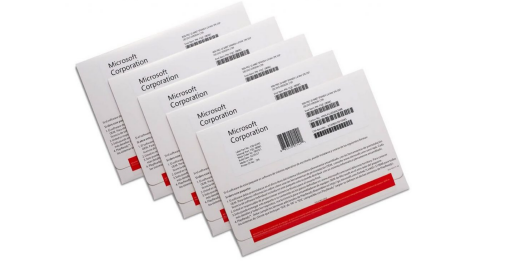 W ostatnim czasie w wielu zamówieniach publicznych pojawiają się wykonawcy, którzy w ramach dostawy dostarczają tylko sticker z kluczem produktu (tego typu stickery można znaleźć na portalach aukcyjnych z Chin) – stickery te nie spełniają podstawowych wymagań dotyczących legalności. Zgodnie z warunkami licencjonowania oprogramowania Windows, firmy Microsoft, tylko dostarczenie całości produktu OEM, tj. koperty z nadrukiem, wewnętrznej części, w której umieszczony jest sticker oraz zabezpieczonej hologramami płyty DVD z obrazem systemu, jest zgodne z warunkami licencjonowania.Dodatkowo w wielu przypadkach dostawy te są realizowane w oparciu o stickery o poniższymwyglądzie: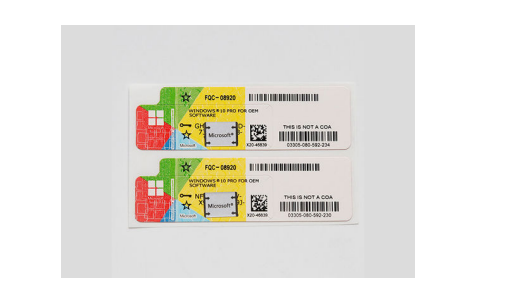 Natomiast ten wzór naklejki COA w przypadku oprogramowania Windows na naszym rynku nie jest w sprzedaży od co najmniej trzech lat – więc jest rzeczą oczywistą, że te stickery, mimo, że są do złudzenia podobne do oryginalnych, nie są przeznaczone na nasz rynek a co za tym idzie Zamawiający odbierając taką dostawę naraża się na zablokowanie tych kluczy w perspektywie kilku miesięcy i problemy naturyprawnej.Dodatkowo, poniżej prezentujemy środek koperty OEM z widoczną pozostałą częścią naklejki (po odklejeniu stickera z kodem produktu), która jest o tyle istotna, że na podstawie zawartego na niej numeru, pozwala w przyszłości na np. odzyskanie klucza produktu w przypadku uszkodzenia samego stickera.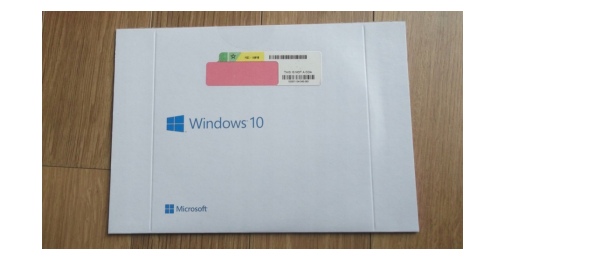 Dodatkowo, Microsoft na swoich stronach pod adresami:https://www.microsoft.com/en-us/howtotell/Shop.aspxhttps://www.microsoft.com/en-us/howtotell/software-packagedpokazuje jak wyglądają obecnie sprzedawane klucze produktów OEM oraz BOX i jak w sposób łatwy sprawdzić, czy posiadają one odpowiednie zabezpieczenia (takie jak hologramy, mikrodruki, druk widoczny w świetle UV itp.)Odpowiedź do pytania nr 6Zamawiający będzie wymagał dostarczenia pełnego pakietu OEM, tj koperty z nadrukiem, nośnikiem DVD z obrazem systemu oraz hologramem. Odstąpi od dostarczenia tylko w przypadku, jeżeli licencja wpisana jest w BIOS komputera.Pytanie nr 7Czy Zamawiający przeprowadzi weryfikację otrzymanego oprogramowania poprzez podaniekodu (kod QR + w formacie np. X11-11111 (gdzie 1 oznacza różne cyfry) na infolinii firmyMicrosoft?Kod ten znajduje się po prawej stronie stickera, zawierającego klucz produktu.Podanie tego kodu pozwoli na uzyskanie szybkiej i jednoznacznej informacji, czy dostarczoneZamawiającemu licencje są przeznaczone na nasz rynek, czy też są to licencje z Chin lub innych krajów, a co za tym idzie ich użytkowanie w naszym kraju jest niezgodne z prawem i naraża Zamawiającego na spore problemy natury prawnej. Dodatkowo, w przypadku wątpliwości Zamawiającego co do otrzymanego oprogramowania zachęcamy do kontaktu z naszą firmą – umożliwimy Zamawiającemu dużo sprawniejszy dostęp do osób w Microsoft zajmujących się problemem nielegalnego oprogramowania, które obecnie zalewa nasz rynek.Odpowiedź do pytania nr 7Zamawiający każdorazowo weryfikuje dostarczany przedmiot zamówienia w celu ustalenia jego zgodności z umową. Czynności te Zamawiający może przeprowadzić również w sposób wskazany przez Wykonawcę lub w inny sposób, jeżeli Zamawiający stwierdzi zaistnienie takiej konieczności.
Pytanie nr 8Czy Zamawiający wymaga, aby dostarczone licencje na system posiadały aktywną możliwośćmaksymalnej ilości aktywacji przy pomocy połączenia internetowego oraz telefonicznegoprzewidzianej przez producenta oprogramowania?Odpowiedź do pytania nr 8Z uwagi na wymagania dotyczące licencji (nowe, nieużywane oraz nie aktywowane nigdy wcześniej) Zamawiający nie wymaga takiego zapisu. Pytanie nr 9Czy Zamawiający celem zabezpieczenia się przed otrzymaniem w ramach przedmiotowegopostępowania fałszowanego bądź używanego oprogramowania będzie żądał na etapie dostawy przedstawienia dokumentów dotyczących zakupu tego oprogramowania w autoryzowanym kanale dystrybucyjnym producenta oprogramowania?Pragniemy poinformować Zamawiającego, że każda sztuka systemu operacyjnego w wersjiOEM posiada swój unikalny numer seryjny który jest także zapisany na dokumencie zakupu wprzypadku zakupu w oficjalnym kanale dystrybucyjnym producenta. W naszej ocenie,wymaganie tych dokumentów wraz ze sprawdzeniem zgodności w/w dokumentów zdostarczonymi licencjami oprogramowania, jest obecnie jedyną możliwościązabezpieczenia się przed otrzymaniem podrabianego bądź używanego (niezgodnego zzasadami licencjonowania EULA) oprogramowania.Odpowiedź do pytania nr 9Zamawiający każdorazowo weryfikuje dostarczany przedmiot zamówienia w celu ustalenia jego zgodności z umową. Czynności te Zamawiający może przeprowadzić również w sposób wskazany przez Wykonawcę lub w inny sposób, jeżeli Zamawiający stwierdzi zaistnienie takiej konieczności.Pytanie nr 10W jaki sposób Zamawiający zamierza zweryfikować czy w przypadku zaoferowania przez Wykonawców oprogramowania używanego (aktywowanego przynajmniej drugi raz) zostało ono odinstalowane z poprzedniego urządzenia? Czy Zamawiający zweryfikuje to bezpośrednio u producenta?Odpowiedź do pytania nr 10Oprogramowanie musi być nowe, nieużywane oraz nie aktywowane nigdy wcześniej.Pytanie nr 11Mając na uwadze powyżej opisane zagrożenia, jesteśmy przekonani, że istnieje koniecznośćnałożenia na dostawców, przez zamawiające jednostki rządowe ogłaszające przetargi publiczne, obowiązku złożenia oświadczenia, w ramach dokumentacji wymaganej przez zamawiającego, o zaproponowanej poniżej lub zbliżonej treści. W związku z tym czy Zamawiający będzie żądał na etapie składania ofert następującego oświadczenia wykonawcy:„Będąc świadomym konsekwencji wynikających z przepisów prawa:niniejszym oświadczam, że uzyskanie, zwielokrotnianie i rozpowszechnianie oprogramowania[---] dokonywane w celu wykonania przedmiotowego zamówienia publicznego, nie naruszyło i nie będzie naruszać praw własności intelektualnej żadnej osoby trzeciej i jest zgodne z Ustawą o prawie autorskim i prawach pokrewnych z dnia 4 lutego 1994 r., Prawem własnościprzemysłowej z dnia 30 czerwca 2000 r. (Dz. U. z 2013, poz. 1410), oraz innymi obowiązującymiprzepisami polskiego prawa. Oświadczam również, że certyfikaty i etykiety producentaoprogramowania dołączone do oprogramowania [---] i inne elementy oprogramowania, sąoryginalne, a oprogramowanie jest nowe i nie używane nigdy wcześniej”?Odpowiedź do pytania nr 11 Zamawiający dokonuje zmiany treści załącznik nr 7 do SWZ – Projektowane postanowienia umowy wprowadzając nowy zapis w § 1 ust 4 dodając lit. c) i d), które otrzymują brzmienie: § 1[Przedmiot umowy]4.	Wykonawca oświadcza, że dostarczany sprzęt komputerowy:jest fabrycznie nowy, nieużywany oraz został przetestowany,odpowiada normie CE w zakresie bezpieczeństwa urządzeń elektrycznych,pochodzi z oficjalnego i legalnego źródła dystrybucji,jest jego własnością (lub Wykonawca posiada upoważnienie do przeniesienia prawa własności na Zamawiającego) i nie narusza praw osób trzecich,nie ma wad prawnych, w szczególności nie jest przedmiotem żadnego postępowania i zabezpieczenia.Pytanie nr 12Czy Zamawiający zawrze poniższą klauzulę w projekcie umowy:„W ramach procedury odbioru związanej z wykonaniem umowy o udzielenie zamówieniapublicznego, zamawiający zastrzega sobie prawo weryfikacji czy oprogramowanie i powiązanez nim elementy, takie jak certyfikaty/etykiety producenta oprogramowania dołączone dooprogramowania są oryginalne i licencjonowane zgodnie z prawem. W powyższym celuzamawiający może zwrócić się do przedstawicieli producenta danego oprogramowania zprośbą o weryfikację czy oferowane oprogramowanie i materiały do niego dołączone sąoryginalne. W przypadku identyfikacji nielicencjonowanego lub podrobionegooprogramowania lub jego elementów, w tym podrobionych lub przerobionychcertyfikatów/etykiet producenta, zamawiający zastrzega sobie prawo do wstrzymaniapłatności do czasu dostarczenia oprogramowania i certyfikatów/etykiet należycielicencjonowanych i oryginalnych oraz do odstąpienia od umowy w terminie [---] dni od datydostawy. Ponadto, powyższe informacje zostaną przekazane producentowi, firmie Microsoftoraz odpowiednim służbom i organom ścigania.Prosimy Zamawiającego o poważne potraktowanie poważnego problemu, ponieważ jeśli Zamawiający nie dopilnuje swojego interesu, a oprogramowanie zostanie zweryfikowane już po dostawie sprzętu komputerowego (przez którąś z firm biorących udział w postępowaniu lub przez producenta oprogramowania lub przez odpowiednie służby), to Zamawiający narazi się również na konsekwencje wynikające z używania nielegalnego/podrabianego lub używanego/niezgodnego z licencjonowaniem oprogramowania, szczególnie że został wyczerpująco o tym poinformowany już na etapie ogłoszenia postępowania, przed terminem składania ofert. Jednocześnie zachęcamy zamawiającego do zapoznania się z pismem, które zostało zamieszczone na stronie Urzędu Zamówień Publicznych, które potwierdza że problem istnieje i jest poważny oraz również ukazuje, w jaki sposób można bronić się przed nieuczciwymi praktykami:https://www.uzp.gov.pl/__data/assets/pdf_file/0007/31012/Nielegalne_oprogramowanie_w_zamowieniach_publicznych.pdfOdpowiedź do pytania nr 12Zamawiający każdorazowo weryfikuje dostarczany przedmiot zamówienia w celu ustalenia jego zgodności z umową. Czynności te Zamawiający może przeprowadzić również w sposób wskazany przez Wykonawcę lub w inny sposób, jeżeli Zamawiający stwierdzi zaistnienie takiej konieczności. Pytanie nr 13Czy Zamawiający wprowadzi następujący wymóg dotyczący pozycji nr 1 -3 Załącznika nr 3 OPZ – komputer stacjonarny:„Certyfikat wystawiony przez niezależną, akredytowaną jednostkę badawczą, który potwierdza rocznezużycie energii ogółem, według ROZPORZĄDZENIA KOMISJI (UE) NR 617/2013. Oznacza toenergię elektryczną zużytą przez produkt w określonych okresach w ramach zdefiniowanych trybów i stanów poboru mocy – Certyfikat dołączyć do Oferty.” ?Wnioskujemy o wprowadzenie takie zapisu, ponieważ:a) Zapis ten wypełnia wprost aktualne wytyczne dla sektora publicznego i zalecenia PrezesaUrzędu Zamówień Publicznych zamieszczone w Rekomendacjach w sprawie udzielaniazamówień publicznych na dostawę zestawów komputerowych, które to rekomendacje wprostodwołują się do rozporządzenia Komisji Europejskiej nr 617/2013 w sprawie zużycia energiiprzez produkt w określonych okresach w ramach zdefiniowanych trybów i stanów poborówmocy,a takżeb) zapis ten jest zgodny z wymogami Ministerstwa Klimatu i Środowiska dotyczącymi sposobuuwzględniania kryterium efektywności energetycznej w postępowaniu o udzieleniezamówienia publicznego (https://bip.mos.gov.pl/energetyka/wytyczne-dla-sektorapublicznego/ gdzie wg art. 11 ust. 2 pkt 2 ustawy z dnia 20 maja 2016 r. o efektywności energetycznej (tj. Dz. U. z 2021 r., poz. 2166) ustawodawca nakłada obowiązki dla organów władzy publicznej w postaci m.in. nabywania efektywnych energetycznie produktów i w przypadku produktów związanych z energią nieobjętych etykietami energetycznymi - wymagania w zakresie poziomów referencyjnych efektywności energetycznej ustalonych na podstawie rozporządzeń Komisji UE, w których określono wymogi dotyczące ekoprojektu na mocy dyrektywy 2009/125/WE), a co za tym idziec) zapis ten zapewnia Zamawiającemu otrzymanie sprzętu komputerowego charakteryzującego się niskim zużyciem energii i spełniającym wszelkie obowiązujące obecnie w Polsce i Unii Europejskiej normy w tym zakresie.Odpowiedź do pytania nr 13Zamawiający dokonuje zmiany treści załącznik nr 7 do SWZ – Projektowane postanowienia umowy wprowadzając nowy zapis w § 1 ust 4 dodając lit. f), która otrzymuje brzmienie: § 1[Przedmiot umowy]Wykonawca oświadcza, że dostarczany sprzęt komputerowy:jest fabrycznie nowy, nieużywany oraz został przetestowany,odpowiada normie CE w zakresie bezpieczeństwa urządzeń elektrycznych,pochodzi z oficjalnego i legalnego źródła dystrybucji,jest jego własnością (lub Wykonawca posiada upoważnienie do przeniesienia prawa własności na Zamawiającego) i nie narusza praw osób trzecich,nie ma wad prawnych, w szczególności nie jest przedmiotem żadnego postępowania i zabezpieczenia.posiada certyfikat CE  Dodatkowo, Zamawiający dokonuje zmiany treści załącznik nr 7 do SWZ – Projektowane postanowienia umowy wprowadzając nowy zapis w § 1 ust. 5, który otrzymuje brzmienie: § 1[Przedmiot umowy]Licencje, które winien dostarczyć Wykonawca będą udzielone na czas nieokreślony (chyba że załącznik nr 3 do SWZ - Specyfikacja techniczna wymaganych produktów stanowi inaczej) i będą licencjami niewyłącznymi.Dodatkowo, Zamawiający dokonuje zmiany treści załącznik nr 7 do SWZ – Projektowane postanowienia umowy wprowadzając nowy zapis w § 5 ust 1, który otrzymuje brzmienie: § 5[Odbiór przedmiotu umowy]Zamawiający dokona odbioru zamówienia poprzez podpisanie protokołu odbioru bez zastrzeżeń, w terminie czternastu dni od dnia dostarczenia sprzętu komputerowego, o czym niezwłocznie powiadomi Wykonawcę.Pytanie nr 14Czy zamawiający dołoży w formularzu ofertowym kolumnę "Producent/model", obligując Wykonawców do podania nazwy producenta i modelu oferowanego sprzętu?Odpowiedź do pytania nr 14Nie. Pytanie nr 15Czy zamawiający będzie wymagał dołączenia do oferty specyfikacji technicznych producenta sprzętu poprzez dodanie do SWZ zapisu: „Do oferty Wykonawca zobowiązany jest dołączyć specyfikacje techniczne producenta każdego sprzętu, pochodzące ze strony internetowej producenta sprzętu, celem udokumentowanego potwierdzenia zgodności zaoferowanego sprzętu z wymogami zawartymi w opisie przedmiotu zamówienia”?
Zapisy te pozwolą na sprawdzenie ofert pod względem zgodności zaoferowanego sprzętu w stosunku do wymagań SWZ i OPZ jeszcze przed wyborem właściwej oferty. Wiele z oferowanych parametrów sprzętu komputerowego jest trudne, ciężkie lub wręcz niemożliwe do zweryfikowania podczas dostawy (bez posiadania specyfikacji technicznych producenta) a często takie parametry mają znaczny wpływ na cenę. To zaś sprawia, że bardzo często przetargi (i to ze sporą przewagą cenową) wygrywają nierzetelni Wykonawcy, którzy oferują sprzęt gorszej jakości, dużo tańszy i niezgodny z zapisami SWZ, a którego nikt na etapie dostawy nie weryfikuje lub nie jest w stanie zweryfikować. Według naszych kilkunastoletnich obserwacji, maksymalnie 15-20% ofert będących w postępowaniach przetargowych najtańszymi spełnia wszystkie wymagania zawarte w SWZ i OPZ (!). Są to bardzo często oferty wybierane jako najkorzystniejsze przez Wykonawców, szczególnie w przetargach gdzie nie podaje się nazwy producenta ani modelu czy też nie ma obowiązku dołączenia specyfikacji technicznych producenta sprzętu. Dlatego tak ważna jest możliwość weryfikacji ofert już na etapie ich oceny i dlatego prosimy Zamawiającego aby w interesie swoim jak i innych Wykonawców zmodyfikował formularz ofertowy i SWZ.Odpowiedź do pytania nr 15Nie. Pytanie nr 16Pytanie dotyczy OPZ pkt 9 - laptop nr 6
Zamawiający umieścił następujący zapis: "Karta sieciowa bezprzewodowa USB 3.0"
Czy Zamawiający wymaga oprócz wbudowanej karty sieciowej, dodatkowej na USB?Odpowiedź do pytania nr 16Tak, Zamawiający wymaga dodatkowej karty sieciowej. Pytanie nr 17Pytanie dotyczy OPZ pkt 6 - laptop nr 3
Czy Zamawiający dopuści procesor którego wynik na dzień 22.05.2023 nie został jeszcze ogłoszony, ale obecnie jest już dostępny na stronie Passmark CPU i spełnia wymóg wydajności na poziomie 26600 pkt?Odpowiedź do pytania nr 17Zamawiający dopuści procesory, których wynik ukazał się po 22.05.2023 i spełniają wymogi wydajności. Wyniki procesorów muszą zostać ogłoszone najpóźniej w dniu dostawy. 
Mariusz Cichecki       …………………………Podpis Kierownika Zamawiającego
 lub osoby upoważnionej przez    Dyrektora IZ-PIB